职业卫生技术报告网上信息公开表XSZF/JL-Z-38-01                                                                                 用人单位名称山西霍宝干河煤矿有限公司山西霍宝干河煤矿有限公司山西霍宝干河煤矿有限公司山西霍宝干河煤矿有限公司用人单位地址山西省临汾市洪洞县堤村乡干河村山西省临汾市洪洞县堤村乡干河村联系人王俊项目名称山西霍宝干河煤矿有限公司职业病危害因素定期检测山西霍宝干河煤矿有限公司职业病危害因素定期检测山西霍宝干河煤矿有限公司职业病危害因素定期检测山西霍宝干河煤矿有限公司职业病危害因素定期检测专业技术人员名单专业技术人员名单专业技术人员名单专业技术人员名单专业技术人员名单项目组人员名单项目组人员名单项目组人员名单项目组人员名单项目组人员名单项目负责人项目负责人宫丽斌宫丽斌宫丽斌报告编制人报告编制人宫丽斌宫丽斌宫丽斌报告审核人报告审核人申晓军申晓军申晓军现场调查人员、时间现场调查人员、时间宫丽斌、张晓斌2022.8.21宫丽斌、张晓斌2022.8.21宫丽斌、张晓斌2022.8.21现场采样/检测人员、时间现场采样/检测人员、时间宫丽斌、梁凯、张晓斌、张喆晨2022.8.26宫丽斌、梁凯、张晓斌、张喆晨2022.8.26宫丽斌、梁凯、张晓斌、张喆晨2022.8.26用人单位陪同人用人单位陪同人王俊王俊王俊现场调查、现场采样、现场检测影像资料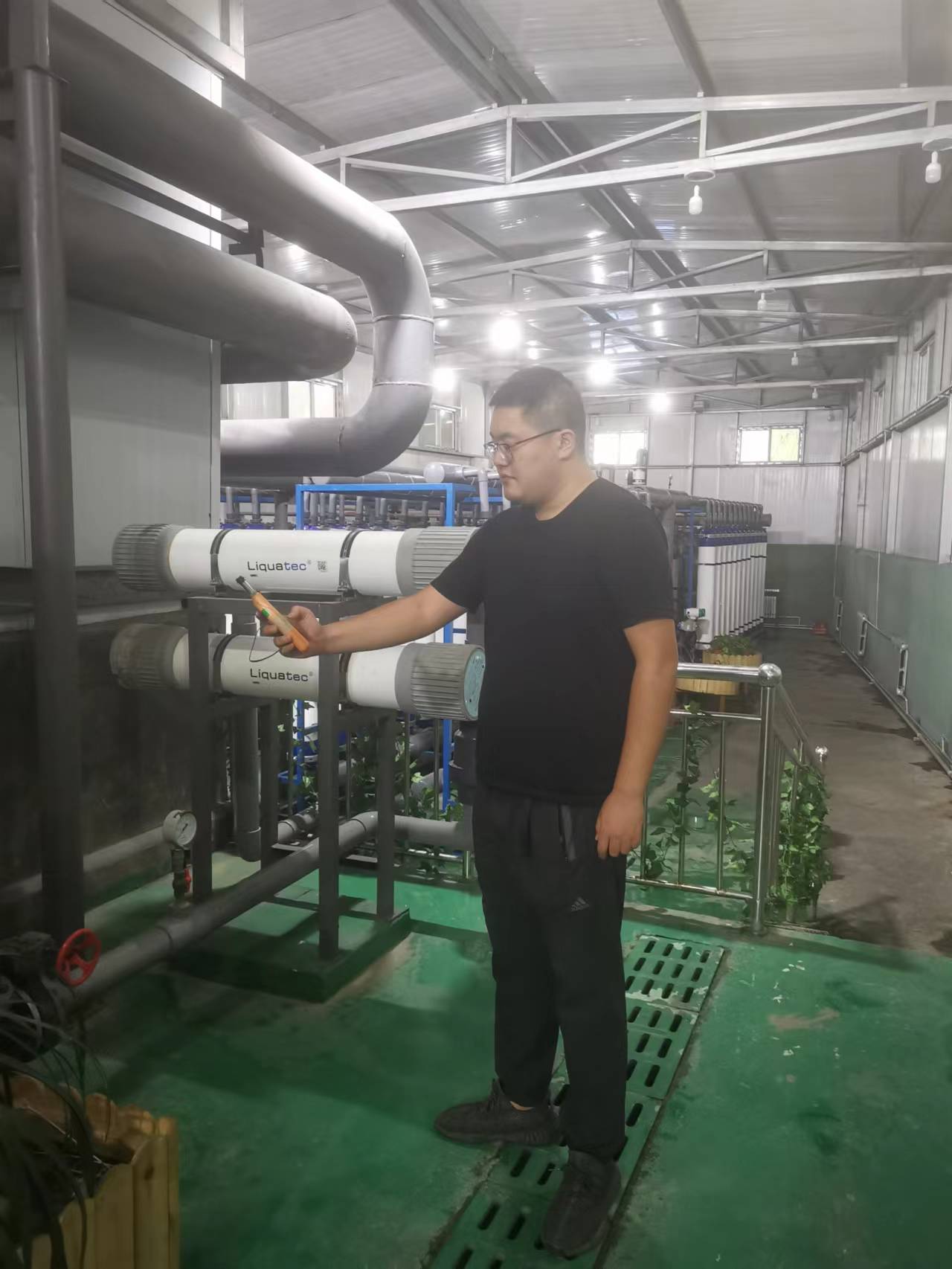 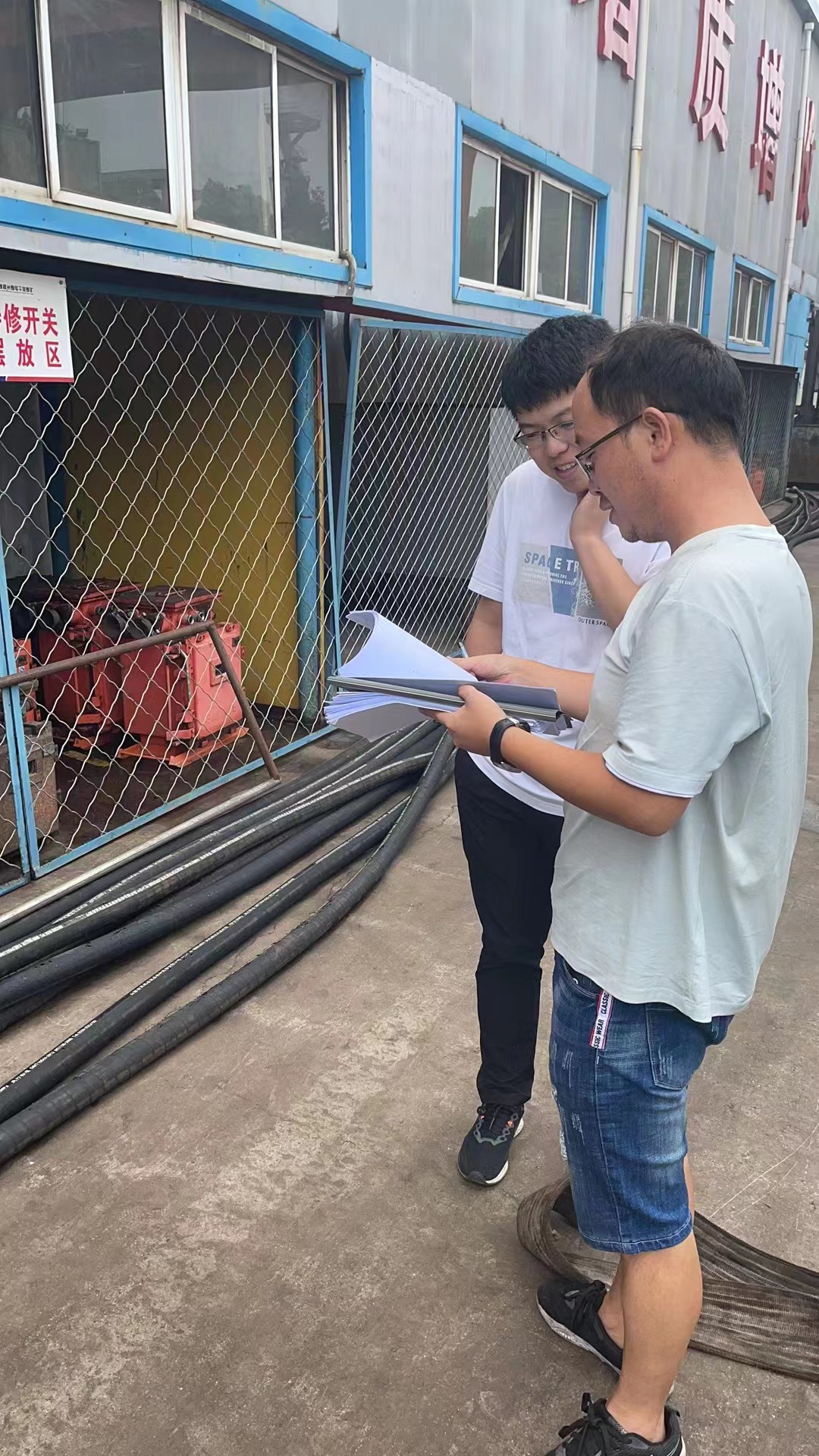 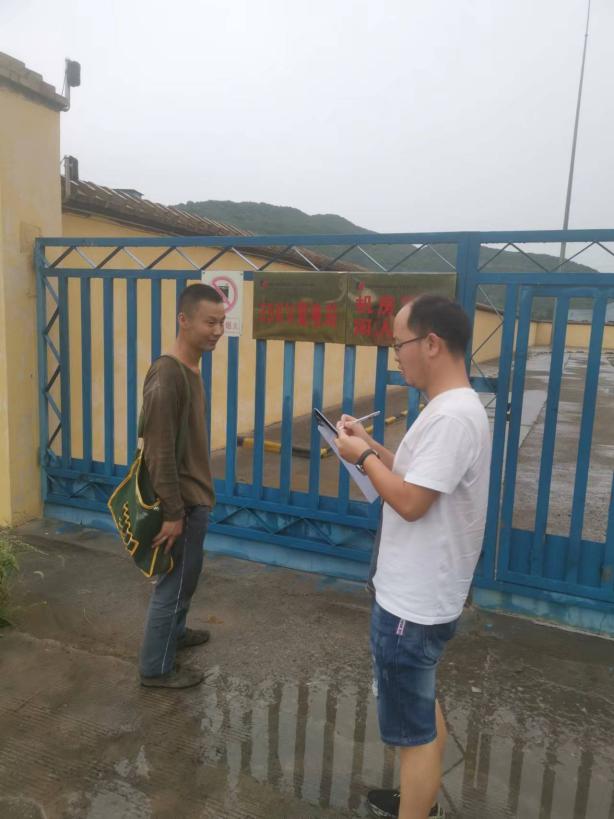 现场调查、现场采样、现场检测影像资料现场调查、现场采样、现场检测影像资料现场调查、现场采样、现场检测影像资料现场调查、现场采样、现场检测影像资料